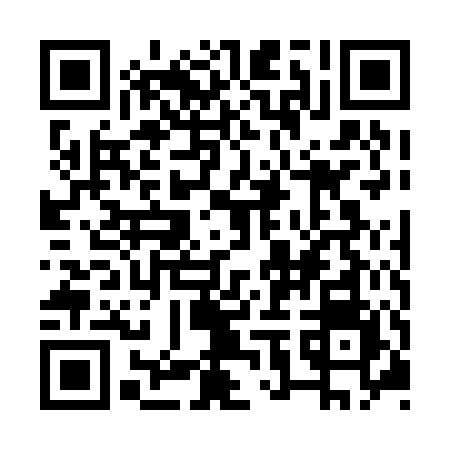 Ramadan times for Brampton, Ontario, CanadaMon 11 Mar 2024 - Wed 10 Apr 2024High Latitude Method: Angle Based RulePrayer Calculation Method: Islamic Society of North AmericaAsar Calculation Method: HanafiPrayer times provided by https://www.salahtimes.comDateDayFajrSuhurSunriseDhuhrAsrIftarMaghribIsha11Mon6:196:197:371:295:337:217:218:4012Tue6:176:177:361:295:347:227:228:4113Wed6:156:157:341:285:357:247:248:4214Thu6:136:137:321:285:367:257:258:4415Fri6:116:117:301:285:377:267:268:4516Sat6:106:107:281:275:387:277:278:4617Sun6:086:087:271:275:397:287:288:4818Mon6:066:067:251:275:407:307:308:4919Tue6:046:047:231:275:417:317:318:5020Wed6:026:027:211:265:427:327:328:5121Thu6:006:007:191:265:437:337:338:5322Fri5:585:587:181:265:447:357:358:5423Sat5:565:567:161:255:457:367:368:5524Sun5:545:547:141:255:457:377:378:5725Mon5:525:527:121:255:467:387:388:5826Tue5:505:507:101:245:477:397:399:0027Wed5:485:487:091:245:487:417:419:0128Thu5:465:467:071:245:497:427:429:0229Fri5:445:447:051:245:507:437:439:0430Sat5:425:427:031:235:517:447:449:0531Sun5:405:407:011:235:527:457:459:061Mon5:385:387:001:235:527:477:479:082Tue5:365:366:581:225:537:487:489:093Wed5:345:346:561:225:547:497:499:114Thu5:325:326:541:225:557:507:509:125Fri5:305:306:531:225:567:517:519:146Sat5:285:286:511:215:567:537:539:157Sun5:265:266:491:215:577:547:549:168Mon5:245:246:471:215:587:557:559:189Tue5:225:226:461:205:597:567:569:1910Wed5:205:206:441:206:007:577:579:21